Pracovní list – rozmnožování, výsadba a ošetřování zeleninySPRÁVNÉ ŘEŠENÍ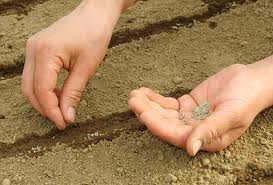 Zeleninu pěstujeme: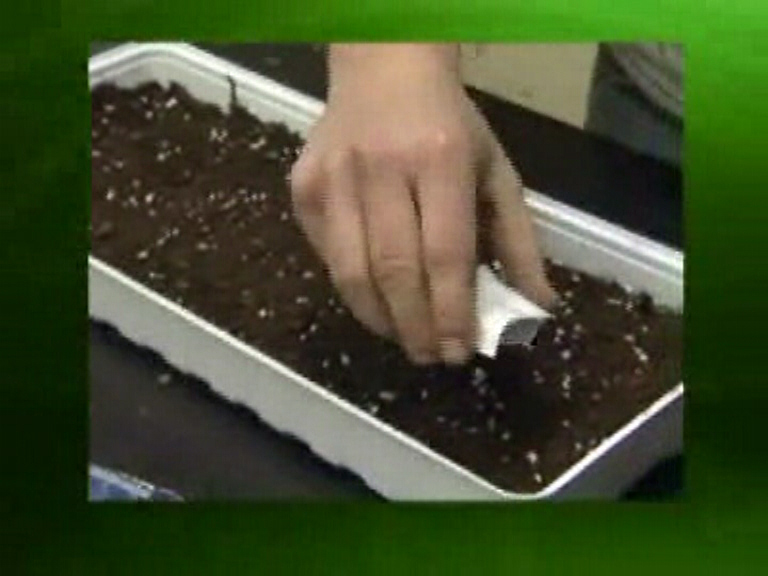 a) z přímého výsevub) z předpěstované sadbyVýhoda přímých výsevů:Rostlina má kvalitnější     kořenový systém    a je odolnější proti     suchu.Jak můžeme upravovat osivo?provádíme zkoušku klíčivosti, moříme semena (mořidlem se hubí se zárodky chorob a škůdců, jsou to jedovaté látky), máčíme semena (urychluje klíčení, semena máčíme v teplé vodě určitý počet hodin), navhčujeme semena (semena do začátku klíčení udržujeme semena ve vlhku), prohříváme semena (teplota nesmí přesáhnout 35º C), semena upravujeme chladem (používáme u dvouletých rostlin, aby mohly kvést již v 1. roce (využívá se v semenářství))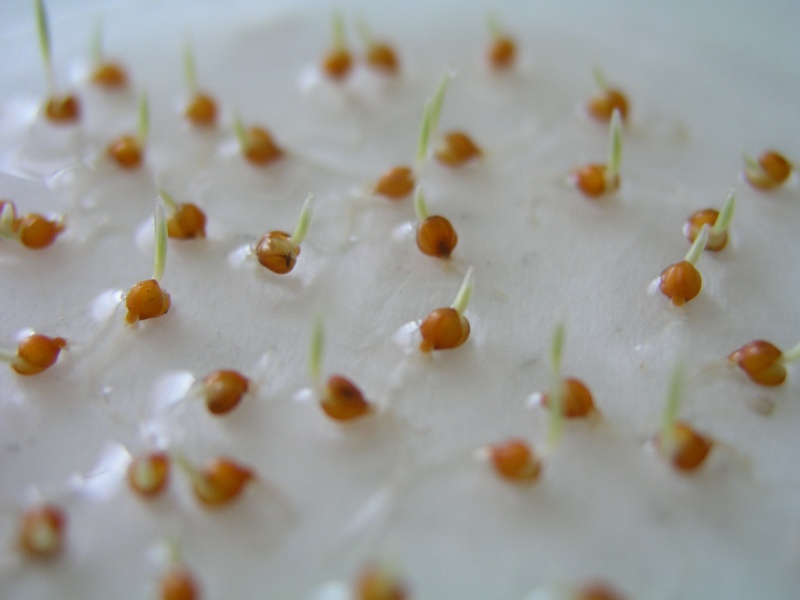 Popiš zkoušku klíčivosti:zjišťuje se tak klíčivost semenzároveň se zkouší energie klíčení (rychlost)uvádí se v % provádí se na vlhké podložce se 100 semenyvezmeme si mělkou misku, na ni rozprostřeme buničinu,bučinu navlhčíme a rozprostřeme na ni 100 semen, umístíme do skleníkusledujeme za jakou dobu a kolik vyklíčí semen, následně vypočítáme procento klíčivostizkoušku je nejlépe opakovatDoba výsevů:Jakmile nám to půdní podmínky dovolí, provádíme 	jarní výsevyPo sklizni raných zelenin provádíme                            	letní výsevy U zelenin, které snesou přezimování, provádíme 		podzimní výsevyPojmenuj způsoby výsevů na obrázku:do řádků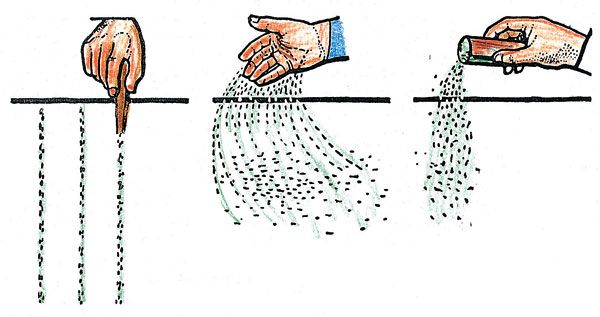 na široko                                           	        Další způsoby výsevů:                                                             1. do špetek                                           2. do hnízd                                           3. do dvojřádků                                                              4. pomocí výsevných pásků              Výhody výsevů na předpěstování sadby:-	zkrátí se pěstební doba-	úspora osivaKam lze vysévat: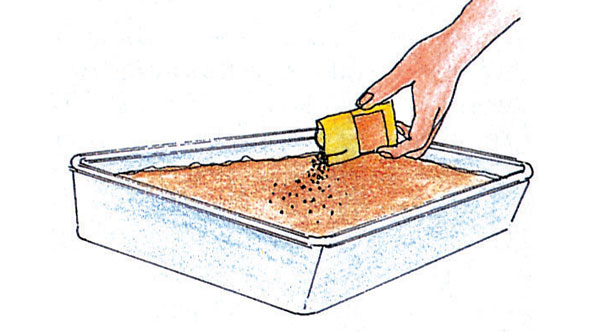 do truhlíkudo pařeništědo hrnkůna přímé stanoviště (na zázáhony)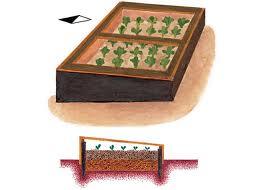 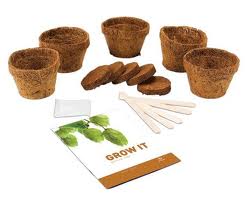 Výsev provádíme: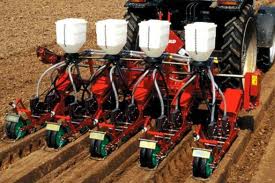                                                                               nebo                                 ručně                                                                         secím strojemPopiš přesně postup přípravy truhlíku a výsev do truhlíku: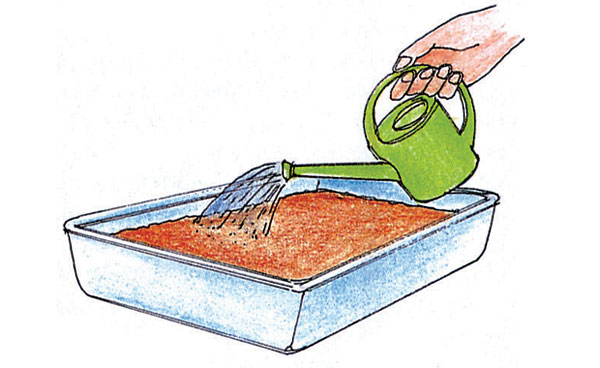 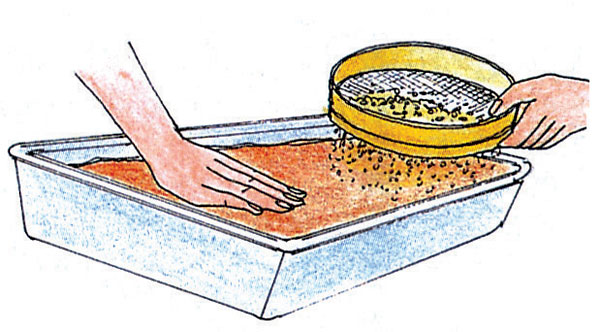 na dno dřevěného truhlíku vložíme noviny, aby zem nepropadávala mezírkamirovnoměrně rozvrstvíme 1cm písku jako drenážní vrstvu pro odvod vodypoté přisypáváme hrubší zeminu až do výšky 1,5 cm pod okraj truhlíkudalší vrstvičku 0,5 cm tvoří jemná zemina, kterou jsme přesely přes sítokaždou vrstvu urovnáváme a utlačujemepak provedeme výsevvýsev opět zasypeme vrstvičkou jemné zeminy, utlačíme a zamlžímetruhlík označíme jmenovkou a můžeme jej zakrýt sklemněkterá velmi jemná semena nezasypáváme (begonie, petunie, majoránka)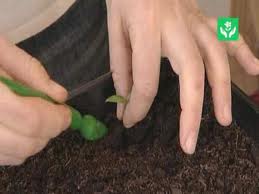 Vzešlé výsevy dále: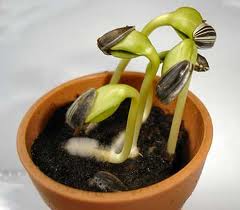 přepichujemebalíčkujeme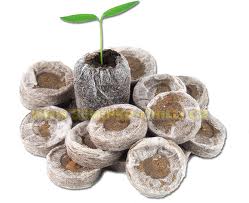 hrnkujemePopiš postup při přepichování:děláme, aby rostliny dobře rostly, rozvětvily kořenový systém, byly zdravé a silné; je to rozsazení na větší vzdálenost; přepichujeme do truhlíků, sadbovačů, hrnků, na přímé stanoviště; děláme pomocí přepichovacího kolíčku; děláme, když má rostlina vyvinuté děložní listy a začínají růst pravé listy; rostlinu opatrně vyjmeme, zaštípneme kořínek, aby se rozvětvil kořenový systém, a vložíme do připraveného otvoru v zemině; zemina musí být přiměřeně vlhká; zeminu k rostlině přitlačíme pomocí kolíčku; na závěr zalijeme; při přepichování do truhlíku dáváme rostliny do řádků na určitou vzdálenost; při přepichování do sadbovačů vkládáme 1 rostlinu do 1 buňky, která má kónický tvar; v jednom sadbovači je několik desítek buněk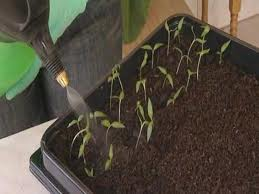 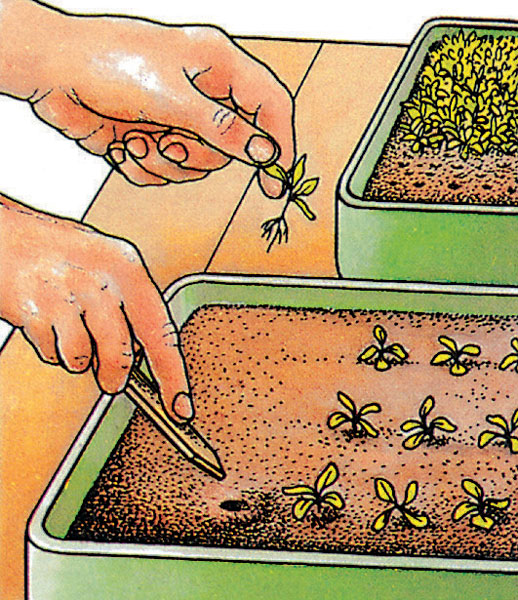 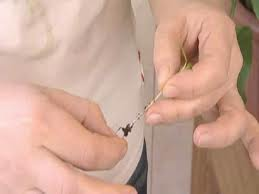 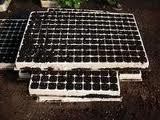 